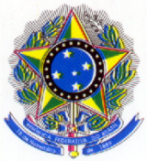 MINISTÉRIO DA DEFESAEXÉRCITO BRASILEIROCOMANDO MILITAR DO LESTECOMANDO DA 1ª RM (4° Dist Mil/1891 – Região Marechal Hermes da Fonseca)MINUTA DO TERMO DE CONTRATO (SERVIÇO DE ENGENHARIA) TERMO DE CONTRATO DE PRESTAÇÃO DE SERVIÇO DE ENGENHARIA  Nº 24/2022, QUE FAZEM ENTRE SI A UNIÃO, POR INTERMÉDIO DO COMANDO DA 1ª REGIÃO MILITAR E A EMPRESA .............................................................  A União, por intermédio do Comando da 1ª Região Militar, com sede na Praça Duque de Caxias, nº 25, Centro na cidade do Rio de Janeiro /RJ, inscrito no CNPJ sob o nº 10.189.168/0001-40, neste ato representado pelo Sr. Coronel CLÁUDIO BRUNO FERREIRA, Ordenador de Despesas, nomeado pelo Boletim Interno nº 79, de 23 de julho de 2018, inscrito no CPF nº 201.718.068-83, portador da Carteira de Identidade nº 01115611049/MDEB, doravante denominada CONTRATANTE, e o(a) .............................. inscrito(a) no CNPJ/MF sob o nº ............................, sediado(a) na ..................................., em ............................. doravante designada CONTRATADA, neste ato representada pelo(a) Sr.(a) ....................., portador(a) da Carteira de Identidade nº ................., expedida pela (o) .................., e CPF nº ........................., tendo em vista o que consta no Processo nº 64279.054345/2022-10 e em observância às disposições da Lei nº 8.666, de 21 de junho de 1993, da Lei nº 10.520, de 17 de julho de 2002, do Decreto nº 7.983, de 8 de abril de 2013, bem como da Instrução Normativa SEGES/MP nº 5, de 25 de maio de 2017, resolvem celebrar o presente Termo de Contrato, decorrente do Pregão nº 24/2022, mediante as cláusulas e condições a seguir enunciadas.CLÁUSULA PRIMEIRA – OBJETOO objeto do presente instrumento é a contratação de serviço comum de engenharia, que será prestado nas condições estabelecidas no Termo de Referência e demais documentos técnicos que se encontram anexos ao Edital.Este Termo de Contrato vincula-se ao Edital do Pregão e seus anexos, identificado no preâmbulo acima, e à proposta vencedora, independentemente de transcrição.CLÁUSULA SEGUNDA – VIGÊNCIAO prazo de vigência deste Contrato é aquele fixado no Edital, com início na data de .........../......../........ e encerramento em .........../........./...........A vigência poderá ultrapassar o exercício financeiro, desde que as despesas referentes à contratação sejam integralmente empenhadas até 31 de dezembro, para fins de inscrição em restos a pagar, conforme Orientação Normativa AGU n° 39, de 13/12/2011.A execução dos serviços será iniciada _________________ (indicar a data ou evento para o início dos serviços), cujas etapas observarão o cronograma fixado no Termo de Referência.O prazo de execução deste contrato é de ........., contados a partir do marco supra referido.A prorrogação dos prazos de execução e vigência do contrato será precedida da correspondente adequação do cronograma físico-financeiro, bem como de justificativa e autorização da autoridade competente para a celebração do ajuste, devendo ser formalizada nos autos do processo administrativo.CLÁUSULA TERCEIRA – PREÇOO valor total da contratação é de R$.......... (.....) No valor acima estão incluídas todas as despesas ordinárias diretas e indiretas decorrentes da execução do objeto, inclusive tributos e/ou impostos, encargos sociais, trabalhistas, previdenciários, fiscais e comerciais incidentes, bem como taxas de licenciamento, administração, frete, seguro e outros necessários ao cumprimento integral do objeto da contratação.CLÁUSULA QUARTA – DOTAÇÃO ORÇAMENTÁRIAAs despesas decorrentes desta contratação estão programadas em dotação orçamentária própria, prevista no orçamento da União, para o exercício de 2023, na classificação abaixo:Gestão/Unidade: 160298Fonte: 01000000Programa de Trabalho:Elemento de Despesa: 33.90.39.00PI:No(s) exercício(s) seguinte(s), correrão à conta dos recursos próprios para atender às despesas da mesma natureza, cuja alocação será feita no início de cada exercício financeiro. CLÁUSULA QUINTA – PAGAMENTOO prazo para pagamento à CONTRATADA e demais condições a ele referentes encontram-se definidos no Termo de Referência e no Anexo XI da IN SEGES/MP nº 5/2017.CLÁUSULA SEXTA – REAJUSTAMENTO DE PREÇOS EM SENTIDO AMPLO.As regras acerca do reajustamento de preços em sentido amplo do valor contratual (reajuste em sentido estrito e/ou repactuação) são as estabelecidas no Termo de Referência, anexo a este Contrato.CLÁUSULA SÉTIMA – GARANTIA DE EXECUÇÃO Será exigida a prestação de garantia na presente contratação, conforme regras constantes do Termo de Referência.CLÁUSULA OITAVA – MODELO DE EXECUÇÃO DOS SERVIÇOS E FISCALIZAÇÃOO modelo de execução dos serviços a serem executados pela CONTRATADA, os materiais que serão empregados, a disciplina do recebimento do objeto e a fiscalização pela CONTRATANTE são aqueles previstos no Termo de Referência, anexo do Edital.CLÁUSULA NONA – OBRIGAÇÕES DA CONTRATANTE E DA CONTRATADAAs obrigações da CONTRATANTE e da CONTRATADA são aquelas previstas no Termo de Referência, anexo do Edital.CLÁUSULA DÉCIMA – DA SUBCONTRATAÇÃO Não será admitida a subcontratação do objeto licitatório.CLÁUSULA DÉCIMA – PRIMEIRA – SANÇÕES ADMINISTRATIVAS.As sanções relacionadas à execução do contrato são aquelas previstas no Termo de Referência, anexo do Edital.CLÁUSULA DÉCIMA – SEGUNDA – RESCISÃO O presente Termo de Contrato poderá ser rescindido:por ato unilateral e escrito da Administração, nas situações previstas nos incisos I a XII e XVII do art. 78 da Lei nº 8.666, de 1993, e com as consequências indicadas no art. 80 da mesma Lei, sem prejuízo da aplicação das sanções previstas no Termo de Referência, anexo ao Edital;amigavelmente, nos termos do art. 79, inciso II, da Lei nº 8.666, de 1993. Os casos de rescisão contratual serão formalmente motivados, assegurando-se à CONTRATADA o direito à prévia e ampla defesa.A CONTRATADA reconhece os direitos da CONTRATANTE em caso de rescisão administrativa prevista no art. 77 da Lei nº 8.666, de 1993.O termo de rescisão, sempre que possível, será precedido:Balanço dos eventos contratuais já cumpridos ou parcialmente cumpridos;Relação dos pagamentos já efetuados e ainda devidos;Indenizações e multas.CLÁUSULA DÉCIMA TERCEIRA – VEDAÇÕES E PERMISSÕESÉ vedado à CONTRATADA interromper a execução dos serviços sob alegação de inadimplemento por parte da CONTRATANTE, salvo nos casos previstos em lei.É permitido à CONTRATADA caucionar ou utilizar este Termo de Contrato para qualquer operação financeira, nos termos e de acordo com os procedimentos previstos na Instrução Normativa SEGES/ME nº 53, de 8 de Julho de 2020.A cessão de crédito, a ser feita mediante celebração de termo aditivo, dependerá de comprovação da regularidade fiscal e trabalhista da cessionária, bem como da certificação de que a cessionária não se encontra impedida de licitar e contratar com o Poder Público, conforme a legislação em vigor, nos termos do Parecer JL-01, de 18 de maio de 2020.A crédito a ser pago à cessionária é exatamente aquele que seria destinado à cedente (contratada) pela execução do objeto contratual, com o desconto de eventuais multas, glosas e prejuízos causados à Administração, sem prejuízo da utilização de institutos tais como os da conta vinculada e do pagamento direto previstos na IN SEGES/ME nº 5, de 2017, caso aplicáveis.CLÁUSULA DÉCIMA QUARTA – DO REGIME DE EXECUÇÃO E DAS ALTERAÇÕESEventuais alterações contratuais reger-se-ão pela disciplina do art. 65 da Lei nº 8.666, de 1993, bem como do ANEXO X da IN SEGES/MP nº 05, de 2017.A diferença percentual entre o valor global do contrato e o preço global de referência não poderá ser reduzida em favor do contratado em decorrência de aditamentos que modifiquem a planilha orçamentária.Na hipótese de celebração de aditivos contratuais para a inclusão de novos serviços, o preço desses serviços será calculado considerando o custo de referência e a taxa de BDI de referência especificada no orçamento-base da licitação, subtraindo desse preço de referência a diferença percentual entre o valor do orçamento-base e o valor global do contrato obtido na licitação, com vistas a garantir o equilíbrio econômico-financeiro do contrato e a manutenção do percentual de desconto ofertado pelo contratado, em atendimento ao art. 37, inciso XXI, da Constituição Federal e aos arts. 14 e 15 do Decreto nº 7.983/2013.Para o objeto ou para a parte do objeto contratual sujeita ao regime de empreitada por preço global ou empreitada integral, a assinatura do presente Contrato implica a concordância da Contratada com a adequação de todos os projetos anexos ao instrumento convocatório a que se vincula este ajuste, e a aquiescência de que eventuais alegações de falhas ou omissões em qualquer das peças, orçamentos, plantas, especificações, memoriais e estudos técnicos preliminares dos projetos não poderão ultrapassar, no seu conjunto, a dez por cento do valor total do futuro contrato, nos termos do art. 13, II, do Decreto nº 7.983/2013.CLÁUSULA DÉCIMA QUINTA – DOS CASOS OMISSOSOs casos omissos serão decididos pela CONTRATANTE, segundo as disposições contidas na Lei nº 8.666, de 1993, na Lei nº 10.520, de 2002 e demais normas federais aplicáveis e, subsidiariamente, segundo as disposições contidas na Lei nº 8.078, de 1990 – Código de Defesa do Consumidor – e normas e princípios gerais dos contratos.CLÁUSULA DÉCIMA SEXTA – PUBLICAÇÃOIncumbirá à CONTRATANTE providenciar a publicação deste instrumento, por extrato, no Diário Oficial da União, no prazo previsto na Lei nº 8.666, de 1993.CLÁUSULA DÉCIMA SÉTIMA – FOROÉ eleito o Foro da Seção Judiciária do Rio de Janeiro – Justiça Federal para dirimir os litígios que decorrerem da execução deste Termo de Contrato que não possam ser compostos pela conciliação, conforme art. 55, §2º da Lei nº 8.666/93.	Integra esta Minuta de Termo de Contrato, o seguinte anexo:		- Cronograma Físico-Financeiro.Para firmeza e validade do pactuado, o presente Termo de Contrato foi lavrado em duas (duas) vias de igual teor, que, depois de lido e achado em ordem, vai assinado pelos contraentes. ...........................................,  .......... de.......................................... de 20....._________________________Responsável legal da CONTRATANTE_________________________Responsável legal da CONTRATADATESTEMUNHAS:1 – 2 - 